Оперативно-профилактическое мероприятие «ЗАЩИТА» с 1 по 10 июня 2021 г.ИНФОРМАЦИЯо проведении оперативно-профилактического мероприятия «Защита»      В период с 1 по 10 июня 2021 года на территории Веденского  муниципального района   проводилось федеральное оперативно-профилактическое мероприятие «Защита».    Данное мероприятие проведено в соответствии с требованием  распоряжения  МВД России   от 28 апреля 2021 года № 1/4489, требованием  распоряжения  МВД  по Чеченской Республике от 11 мая 2021 года № 61- р «Об организации и проведении оперативно-профилактического мероприятия «Защита», в целях предупреждения преступных посягательств в отношении детей, выявление лиц, совершающих насильственные  действия, в том числе родителей, законных представителей, иных членов их семей, а также принятия  мер  по защите прав и законных интересов  несовершеннолетних на территории Веденского муниципального района  ЧР.    В мероприятии приняли участие инспектора ОПДН ОУУП и ПДН  МВД России по Веденскому району, специалист органа опеки и попечительства администрации Веденского муниципального района, секретарь КДН и ЗП при администрации района.    На протяжении десяти дней осуществлялся обход жилого сектора для получения информации о лицах, проживающих с несовершеннолетними, злоупотребляющих спиртными напитками, употребляющих наркотические средства или психотропные вещества, ведущих асоциальный образ жизни, совершающих противоправные деяния в отношении детей, не исполняющих обязанности по их воспитанию и содержанию.     С законными представителями и состоящими на профилактических учетах в субъектах системы профилактики безнадзорности и правонарушений несовершеннолетних, с детьми состоящих на учете в органе опеки и попечительства проведены  предупредительно-профилактические беседы и обследование условий проживания несовершеннолетних.     Сотрудники полиции разъяснили несовершеннолетним их права, основы безопасного поведения и способы реагирования на противоправные действия со стороны взрослых лиц.       Благодаря  Региональному общественному фонду имени Президента  Чеченской Республики, Героя России  А.А.Кадырова, в виду их плохого материального состояния, на постоянной основе Комиссией оказывается продуктовая и финансовая помощь.Ведущий специалисторгана опеки и попечительства                                                    А.Д. Езидова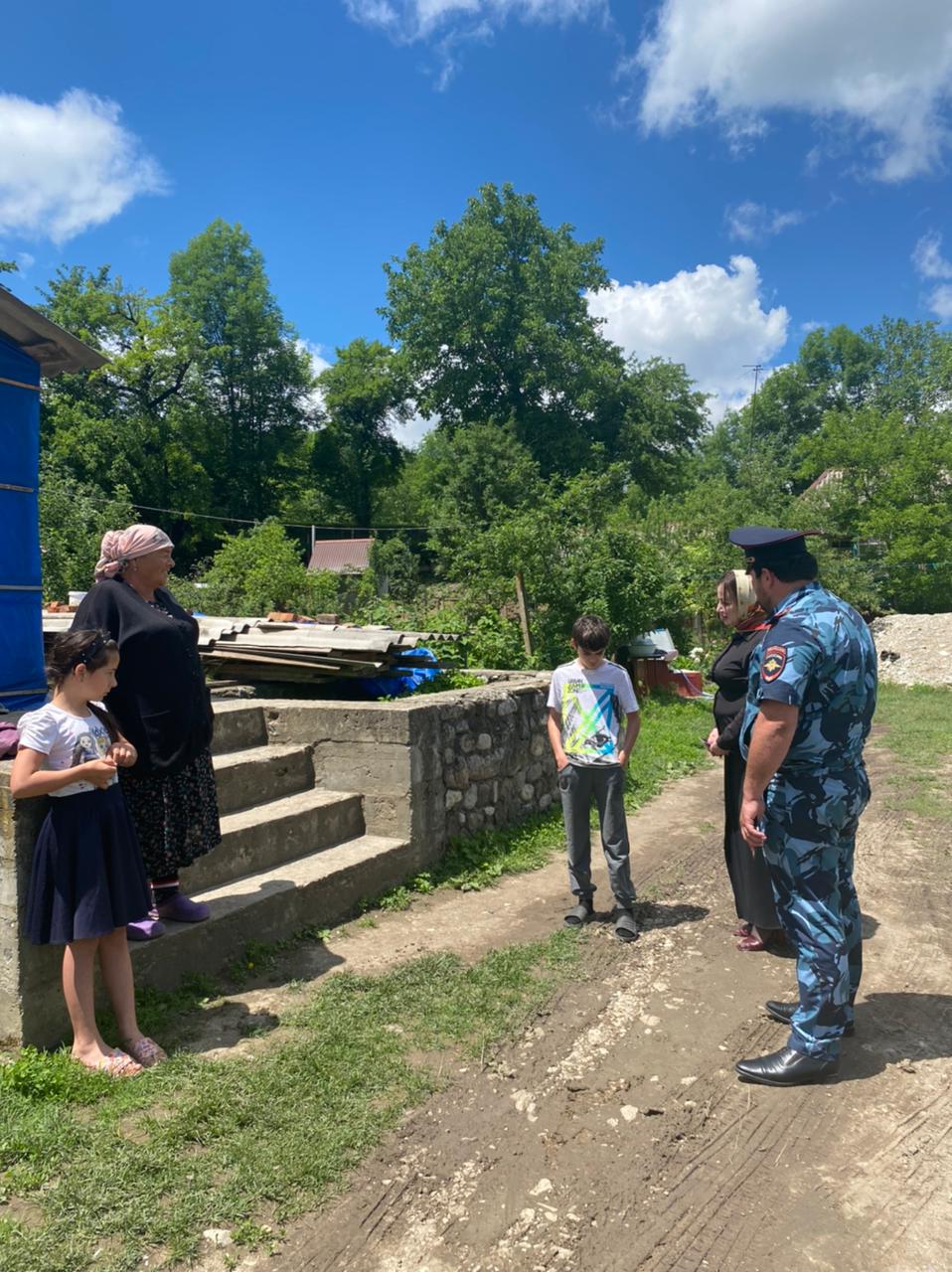 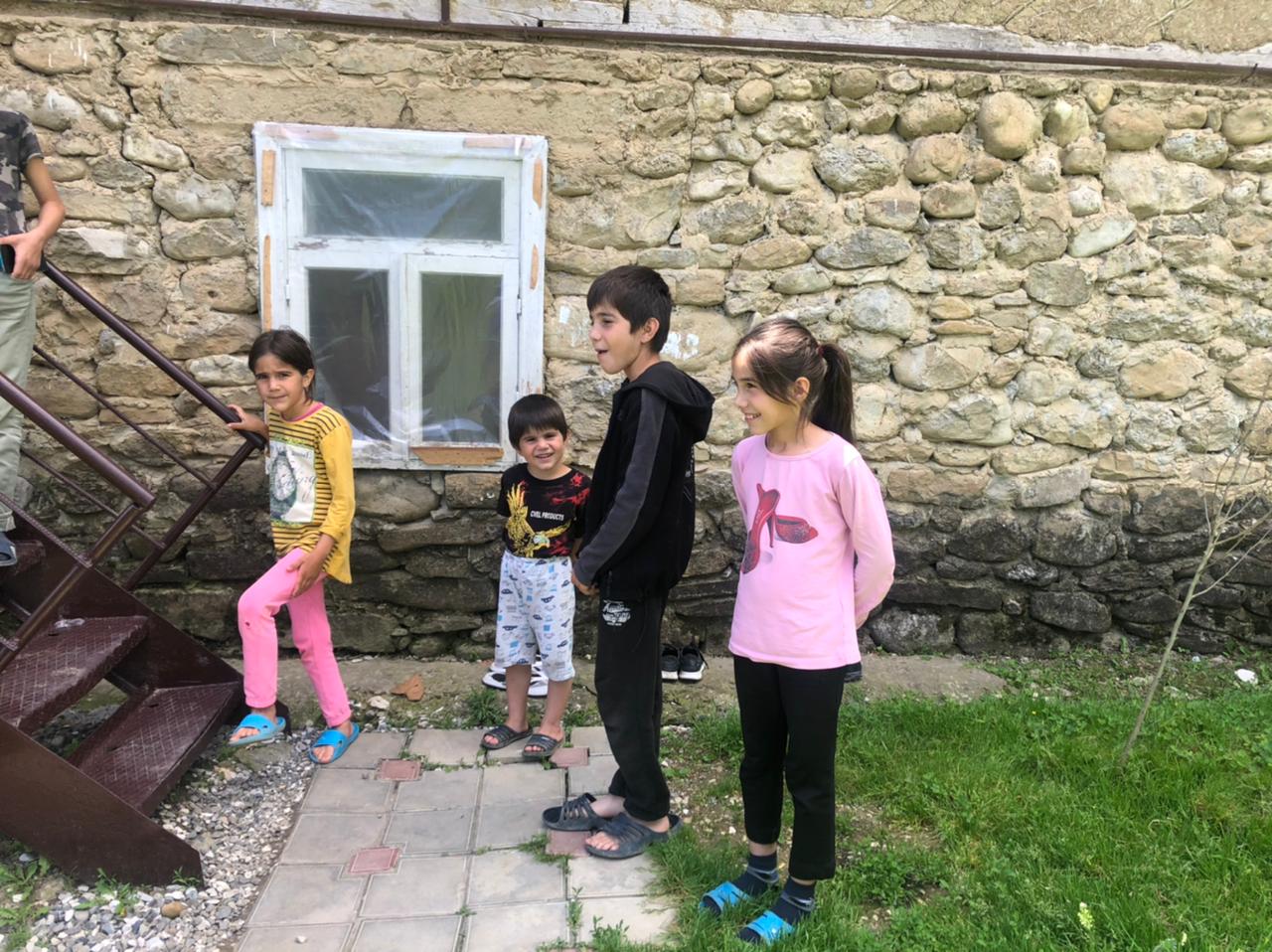 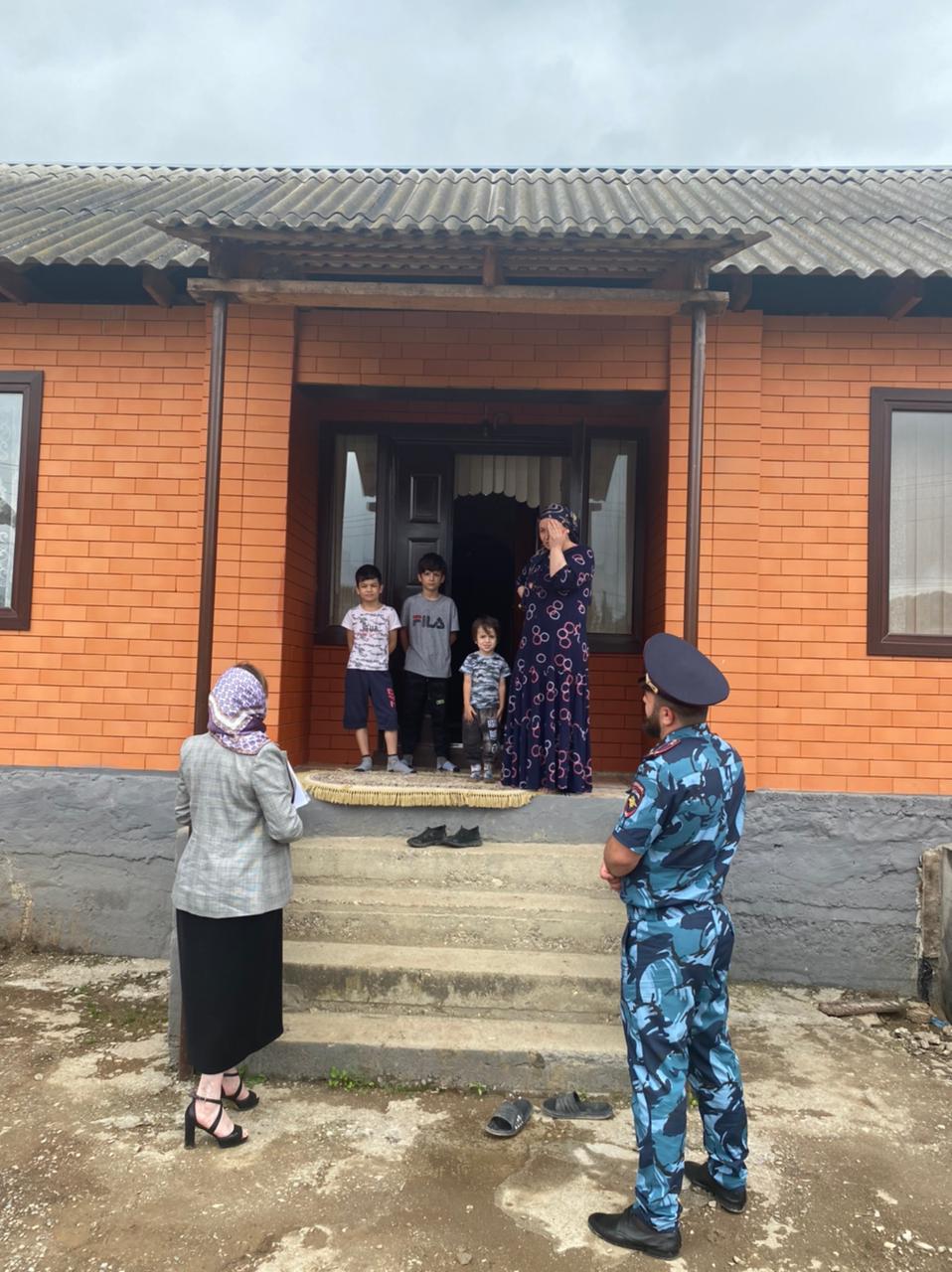 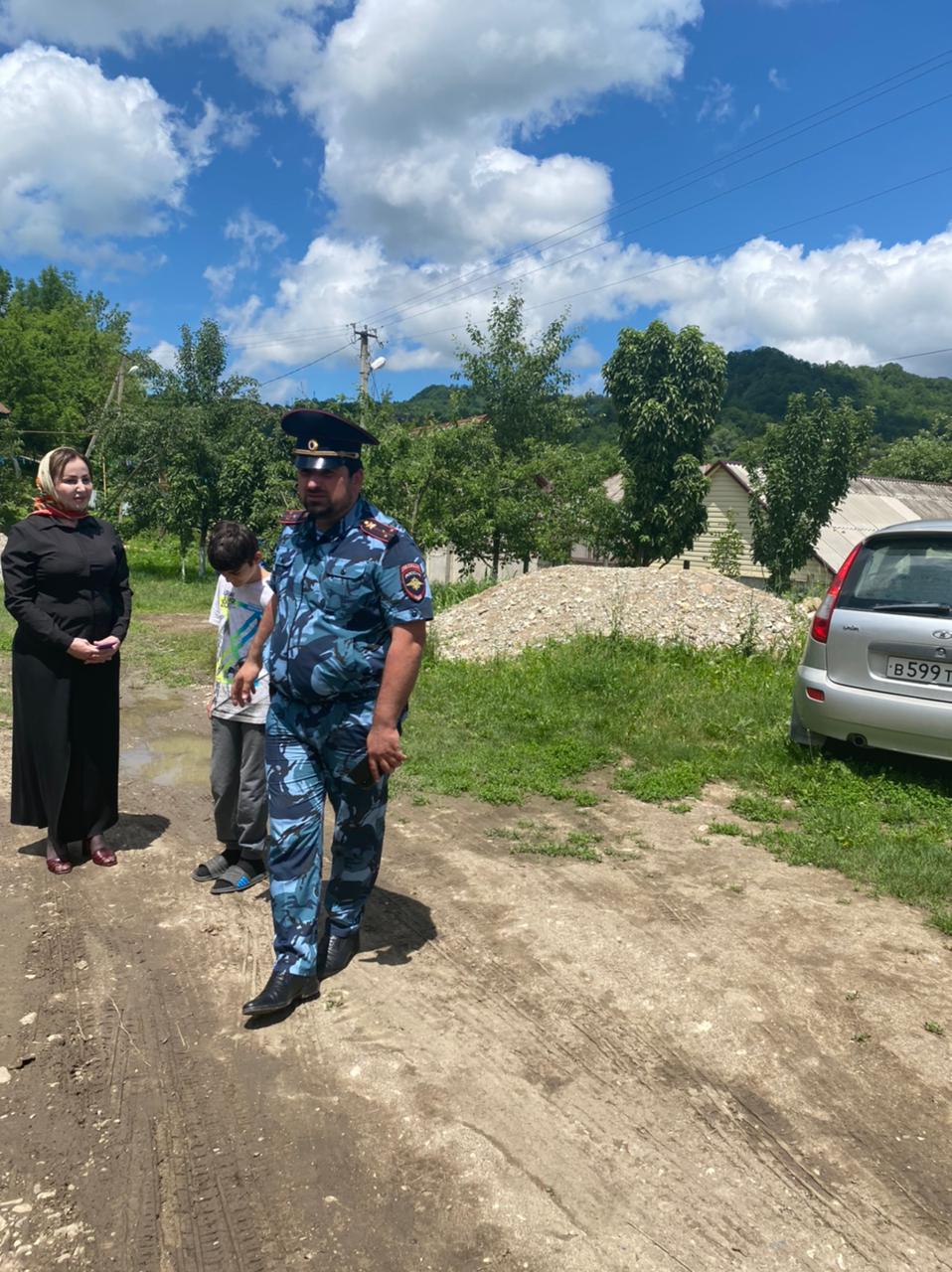 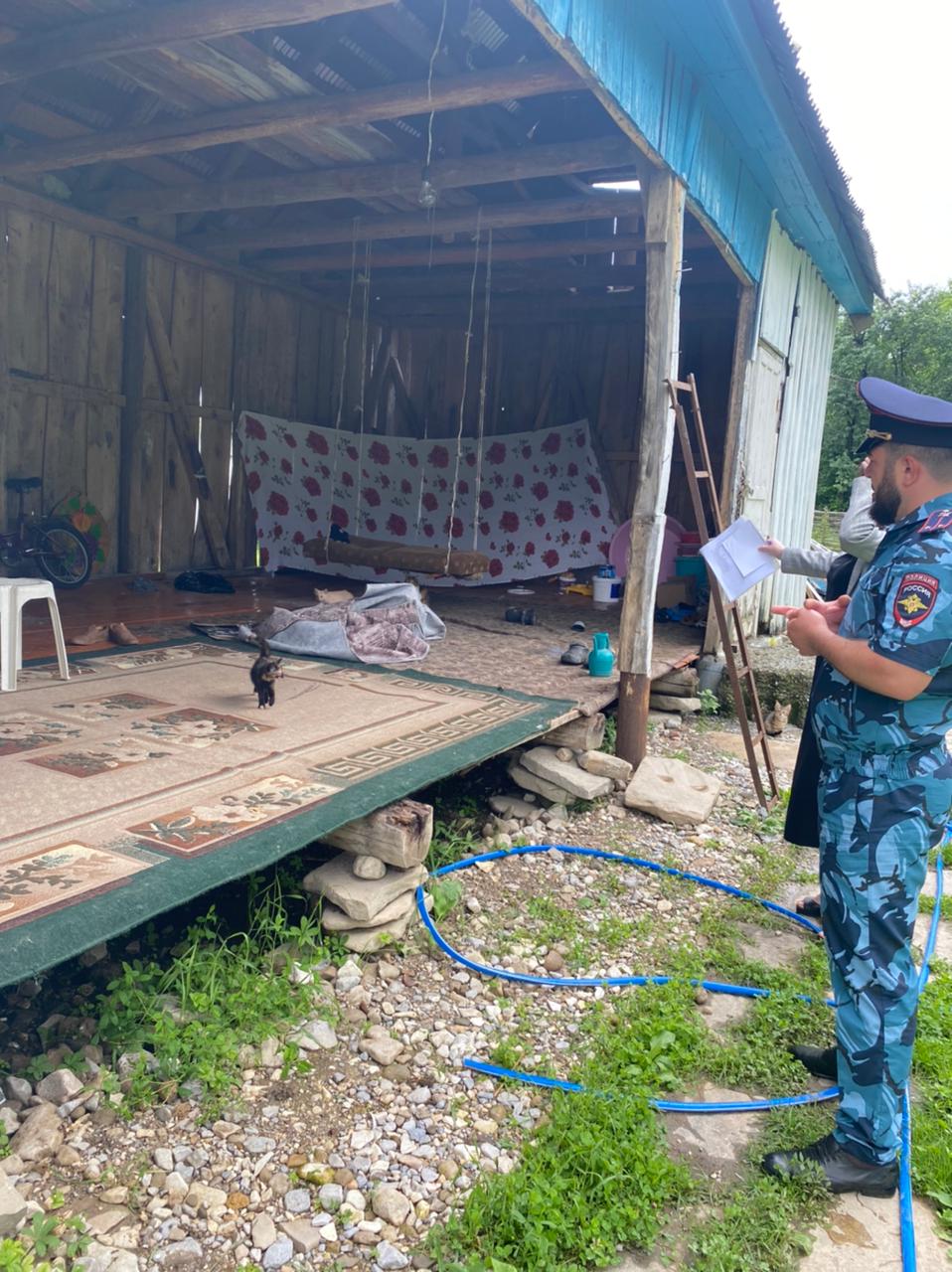 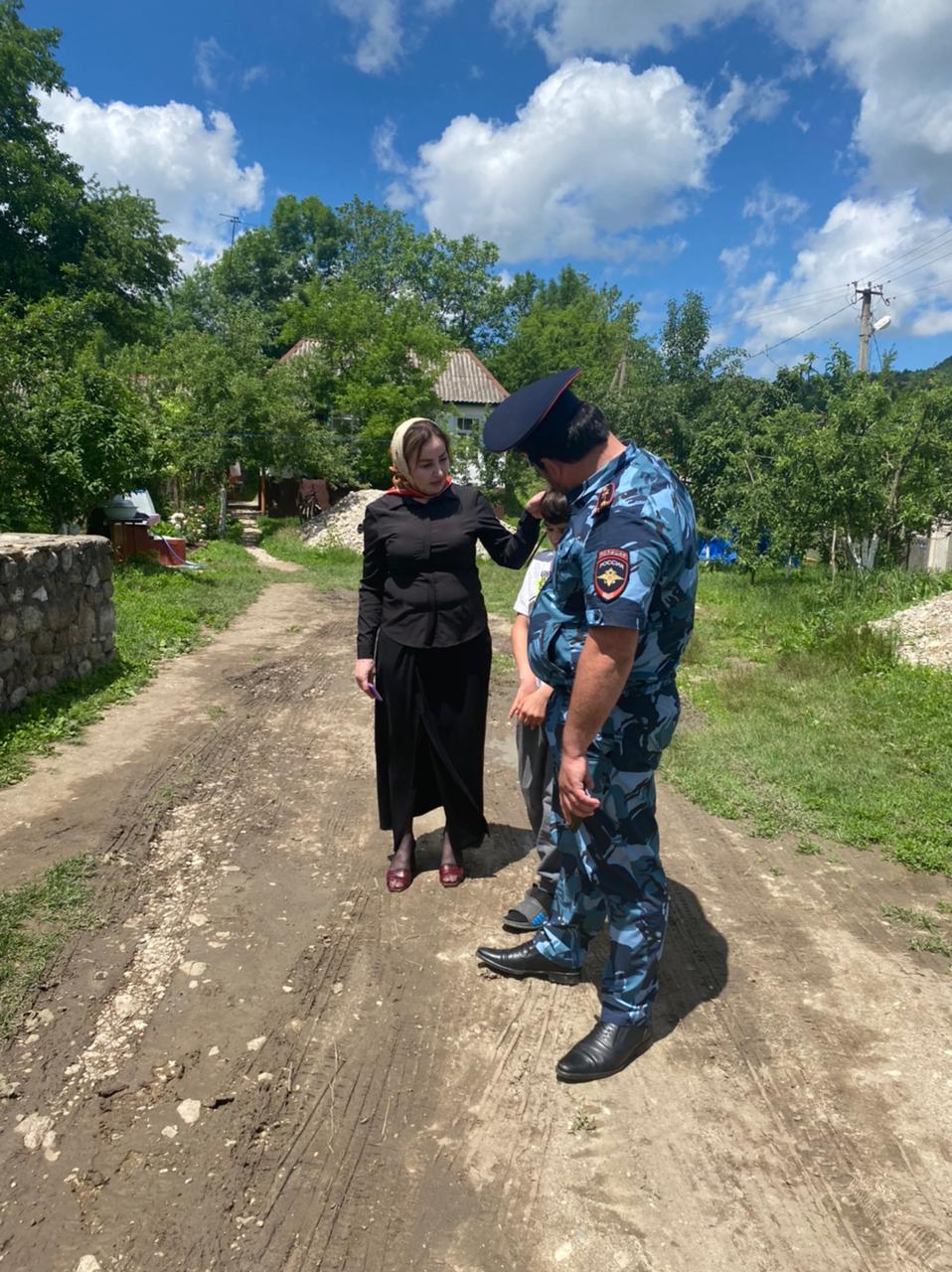 